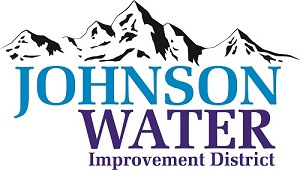 3748 West Highway 87Roosevelt, UT  84066Phone (435) 722-2620May 16, 2023TO:  Board MembersSUBJECT:  Special Board MeetingPlease be reminded that the Special Board Meeting is Thursday, May 17th at 6:30 p.m.Agenda:HR Consultant/Class descriptionDiscussion on Health Insurance Benefits:  Closed Session as needed:  Purpose listed in the Utah Code 52-4-205 (1) (d)